Make a Frog Sound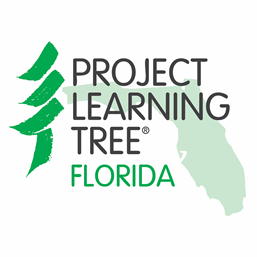 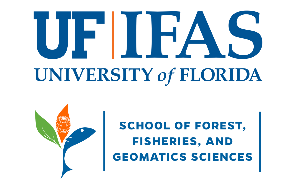  Kit InstructionsGather the following items:1 Zip-Lock Bag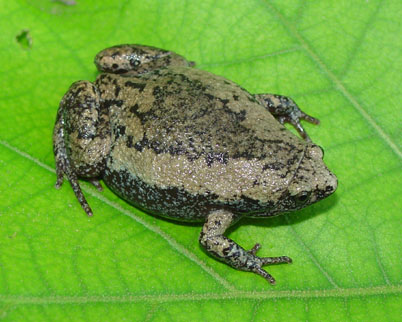 2 Glass Beads1 Comb1 Rubber Band1 BalloonFROGS/TOAD SOUNDSCricket Frog: Glass BeadsClick the beads together 3 or 4 times in a rowChorus Frog: CombStrum the combBronze Frog: Rubber BandStretch rubber band between fingers/thumb & pointer finger then pluck with fingers from other handLeopard Frog: BalloonBlow up balloon, hold in one hand and rub/stroke the balloon with the other hand making a soundNarrow Mouth ToadHold Nose & Say “Beeee” For 3 Seconds